2019-05AN ORDINANCE TO AMEND CHAPTER 27, ZONING OF THE ______ TOWNSHIP CODE OF ORDINANCESCHAPTER 27, ZONING IS HEREBY AMENDED AS FOLLOWS:SECTION 1PART 13 - DEFINITIONS§1302. DEFINITIONS is hereby amended to include the following term which shall read as follows:ACCESSORY SOLAR ENERGY SYSTEM (ASES) - An area of land or other area used for a solar collection system used to capture solar energy, convert it to electrical energy or thermal power and supply electrical or thermal power primarily for on-site use. An accessory solar energy system consists of one (1) or more free-standing ground, or roof mounted solar arrays or modules, or solar related equipment and is intended to primarily reduce on-site consumption of utility power or fuels. GLARE - The effect produced by light with an intensity sufficient to cause annoyance, discomfort, or loss in visual performance and visibility. PRINCIPAL SOLAR ENERGY SYSTEM (PSES) - An area of land or other area used for a solar collection system principally used to capture solar energy, convert it to electrical energy or thermal power and supply electrical or thermal power primarily for off-site use. Principal solar energy systems consist of one (1) or more free-standing ground, or roof mounted solar collector devices, solar related equipment and other accessory structures and buildings including light reflectors, concentrators, and heat exchangers, substations, electrical infrastructure, transmission lines and other appurtenant structures. SOLAR ARRAY - A grouping of multiple solar modules with the purpose of harvesting solar energy. SOLAR CELL - The smallest basic solar electric device which generates electricity when exposed to light. SOLAR EASEMENT - A right, expressed as an easement, restriction, covenant, or condition contained in any deed, contract, or other written instrument executed by or on behalf of any landowner for the purpose of assuring adequate access to direct sunlight for solar energy systems.SOLAR ENERGY - Radiant energy (direct, diffuse and/or reflective) received from the sun. SOLAR MODULE - A grouping of solar cells with the purpose of harvesting solar energy. SOLAR PANEL - That part or portion of a solar energy system containing one or more receptive cells or modules, the purpose of which is to convert solar energy for use in space heating or cooling, for water heating and/or for electricity. SOLAR RELATED EQUIPMENT - Items including a solar photovoltaic cell, module, panel, or array, or solar hot air or water collector device panels, lines, pumps, batteries, mounting brackets, framing and possibly foundations or other structures used for or intended to be used for collection of solar energy.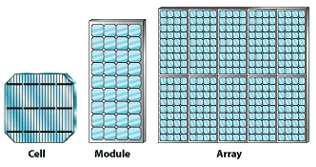 SECTION 2PART 3 – DISTRICT REGULATIONS§303. (RURAL RESIDENTIAL DISTRICT) is hereby amended to include an “Accessory Solar Energy System (ASES)” as a “Permitted Accessory Use and Structure” in the RR (Rural Residential) District, which shall read:11 Accessory Solar Energy System (ASES) (See § 437)SECTION 3.PART 3 – DISTRICT REGULATIONS §304. (SUBURBAN RESIDENTIAL DISTRICT) is hereby amended to include an “Accessory Solar Energy System (ASES)” as a “Permitted Accessory Use and Structure” in the SR (Suburban Residential) District, which shall read:9. Accessory Solar Energy System (ASES) (See § 437)SECTION 4PART 3 – DISTRICT REGULATIONS §305. (VILLAGE DISTRICT) is hereby amended to include an “Accessory Solar Energy System (ASES)” as a “Permitted Accessory Use and Structure” as a “Permitted Accessory Use and Structure” in the V (Village) District, which shall read:12. Accessory Solar Energy System (ASES) (See § 437)SECTION 5PART 3 – DISTRICT REGULATIONS §306 (AGRICULTURAL PRESERVATION DISTRICT) is hereby amended to include an “Accessory Solar Energy System (ASES)” as a “Permitted Accessory Use and Structure” in the A (Agricultural Preservation) District, which shall read:14. Accessory Solar Energy System (ASES) (See § 437)SECTION 6PART 3 – DISTRICT REGULATIONS §307 (WOODLAND/CONSERVATION DISTRICT) is hereby amended to include an “Accessory Solar Energy System (ASES)” as a “Permitted Accessory Use and Structure” in the W/C Woodland/Conservation) District, which shall read:13. Accessory Solar Energy System (ASES l (See § 437)SECTION 7PART 4 - SUPPLEMENTAL REGULATIONSPART 4 - SUPPLEMENTARY USE REGULATIONS is hereby amended to include § 437 Accessory Solar Energy System (ASES) which shall read as follows:SECTION 437   REGULATIONS FOR ACCESSORY SOLAR ENERGY SYSTEMS (ASES) A.	PERMITTED AS AN ACCESSORY STRUCTUREASES shall be permitted as a use by right as an accessory structure in all zoning districts. B 	COMPLIANCE WITH INDUSTRY STANDARDS The ASES layout, design, installation, and ongoing maintenance shall conform to applicable industry standards, such as those of the American National Standards Institute (ANSI), Underwriters Laboratories (UL), the American Society for Testing and Materials (ASTM), Institute of Electrical and Electronics Engineers (IEEE), Solar Rating and Certification Corporation (SRCC), Electrical Testing Laboratory (ETL), Florida Solar Energy Center (FSEC) or other similar certifying organizations, and shall comply with the PA Uniform Construction Code, regulations adopted by the Pennsylvania Department of Labor and Industry, and with all other applicable fire and life safety requirements. The manufacturer specifications for the key components of the system shall be submitted as part of the permit application.C.	INSTALLERS ASES installers must demonstrate they are listed as a certified installer on the PA Department of Environmental Protection’s (DEP) approved solar installer list or that they meet the criteria to be a DEP approved installer by meeting or exceeding one of the following requirements: (1) Is certified by the North American Board of Certified Energy Practitioners (NABCEP) for      PV installation. (2) Has completed an Interstate Renewable Energy Council (IREC) Institute for Sustainable       Power Quality (ISPQ) accredited PV training program or a PV manufacturer’s training       program and successfully installed a minimum of three PV systems. (3) For residential applications, a registered home improvement contractor with the Attorney       General’s Office. D.	 MAINTAIN IN GOOD WORKING ORDER Upon completion of installation, the ASES shall be maintained in good working order in accordance with manufacturer’s standards of and any other codes under which the ASES was constructed. Failure of the property owner to maintain the ASES in good working order is grounds for appropriate enforcement actions by ______ Township in accordance with all applicable ordinances. E.	UNDERGROUND REQUIREMENTS All on-site utility, transmission lines, and plumbing shall be placed underground to the extent feasible. F.	SIGNAGE The display of advertising is prohibited except for reasonable identification of the manufacturer of the system.G.	GLARE (1) 	All ASES shall be placed such that concentrated solar radiation or glare does not 	project onto nearby structures or roadways.(2) 	The applicant has the burden of proving that any glare produced does not have a significant adverse impact on neighboring or adjacent uses either through siting or mitigation. H.	 SOLAR EASEMENTS If a solar easement, intended to guarantee unobstructed solar access, is desired by the applicant and/or property owner for an ASES, such matter shall be carried out as a civil agreement between or among all applicable parties. ______ Township shall not be a party to any agreement designed to provide a solar easement, nor shall ______ Township be responsible for ensuring the maintenance of any solar easement. I.	 DECOMMISSIONING (1) 	Each ASES and all solar related equipment shall be removed within twelve (12) months of the date when the use has been discontinued or abandoned by the system owner and/or operator, or upon termination of the useful life of same. (2) 	The ASES shall be presumed to be discontinued or abandoned if no electricity is generated by such solar collector for a period of twelve (12) continuous months. (3) 	The ASES owner shall, at the request of ______ Township, provide information concerning the amount of energy generated by the ASES in the last 12 months.J.	ZONING PERMIT REQUIREMENTS (1) 	A Zoning Permit Application shall document compliance with this Ordinance and shall be accompanied by drawings showing the location of the system on the building or property, including property lines. The applicant shall be required to secure all applicable building permits required under the PA Uniform Construction Code. All Permits shall be kept on the premises where the ASES is constructed. (2)	A new Zoning Permit shall be required if an ASES, whether new or pre-existing, is moved or otherwise altered, either intentionally or by natural forces, in a manner which causes the ASES not to be in conformity with this Ordinance. (3) 	The ASES must be properly maintained and be kept free from all hazards, including but not limited to, faulty wiring, loose fastenings, being in an unsafe condition or detrimental to public health, safety or general welfare. In the event of a violation of any of the foregoing provisions, the Zoning Officer shall give written notice specifying the violation to the owner of the ASES to conform or to remove the ASES. (4) 	Prior to the issuance of a Zoning Permit, applicants must acknowledge in writing that the issuing of said permit for a solar energy system shall not and does not create in the property owner, its, his, her or their successors and assigns in title or, create in the property itself: (a)   the right to remain free of shadows and/or obstructions to solar energy caused by         development of adjoining or other property or the growth of any trees or vegetation on         such property; or(b)  the right to prohibit the development on or growth of any trees or vegetation on such         property.(5) 	Routine maintenance or like kind replacements do not require a permit.K.	ROOF MOUNTED AND WALL MOUNTED ACCESSORY SOLAR ENERGY SYSTEMS (1) 	Location A roof mounted or wall mounted ASES may be located on a principal or accessory building. (2) 	Setbacks (a) Wall mounted ASES shall comply with the setbacks for principal and accessory structures       of the underlying zoning districts.(b) Solar panels shall not extend beyond any portion of the roof edge.(3) 	Height ASES mounted on roofs or walls of any building shall be subject to the maximum height regulations specified for principal and accessory buildings within the underlying zoning district. (4) 	Code ComplianceFor roof and wall mounted systems, the applicant shall provide evidence that the plans comply with the PA Uniform Construction Code and that the roof or wall is capable of holding the load imposed on the structure. Applications for roof mounted ASES shall be accompanied by engineer stamped plans that demonstrate the structural sufficiency of the roof to hold the weight of the ASES. L. 	GROUND MOUNTED ACCESSORY SOLAR ENERGY SYSTEMS (1) 	Setbacks (a)	The minimum yard setbacks from side and rear property lines shall comply with the required setbacks for a principal structure setback of the underlying zoning district. (b) 	Ground mounted ASES are prohibited in front yards, between the principal building and the public street, excluding front yard locations which are located not less than 200 feet from the front property line. (2) 	Height Freestanding ground mounted ASES shall not exceed 20 feet in height above the ground elevation surrounding the systems. (3) 	Coverage (a)	The surface area of the arrays of a ground mounted ASES, regardless of the mounted angle of any solar panels, shall be considered impervious and calculated in the lot coverage of the lot on which the system is located. ASE shall not exceed the maximum lot coverage requirements of the underlying zoning district.(b) 	If applicable, the applicant shall submit a Stormwater Management Plan that demonstrates compliance with the ______ Township stormwater management regulations.(4) 	Screening Ground mounted ASES when located less than 50 feet from a property line shall be screened from any adjacent property that is residentially zoned or used for residential purposes. The screen shall consist of plant materials which provide a visual screen using two staggered rows of evergreen trees planted in along the nearest side or rear yard boundary of ASES with the spacing distance between trees not less than eight feet or greater than ten (10) feet. Said trees shall be not less than six (6) feet in height at the time of planting. In lieu of a planting screen, a decorative fence meeting requirements of the zoning ordinance may be used if along such a boundary. (5) 	Safety/Warning SignageAppropriate safety/warning signage concerning voltage shall be placed at ground mounted electrical devices, equipment, and structures. All electrical control devices associated with the ASES shall be locked to prevent unauthorized access or entry. (6) 	Location Restrictions Ground-mounted ASES shall not be placed within any legal easement or right-of-way location, or be placed within any stormwater conveyance system or in any other manner that would alter or impede stormwater runoff from collecting in a constructed stormwater conveyance system.SECTION 8PART 3 – DISTRICT REGULATIONS §307 (WOODLAND/CONSERVATION DISTRICT) is hereby amended to include a Principal Solar Energy System (PSES) as a “Conditional Use:” in the W/C Woodland/Conservation) District, which shall read:6.	Principal Solar Energy System (PSES) (See § 438)SECTION 9PART 4 - SUPPLEMENTAL REGULATIONSPART 4 - SUPPLEMENTARY USE REGULATIONS is hereby amended to include § 438 Principal Solar Energy System (PSES) which shall read as follows:SECTION 438 	PRINCIPAL SOLAR ENERGY SYSTEMS (PSES) A.	PERMITTED AS A CONDITIONAL USEA PSES shall be permitted as a Conditional Use in the W/C Woodland/Conservation) District.B.	COMPLIANCE WITH INDUSTRY STANDARDS The PSES layout, design and installation shall conform to applicable industry standards, such as those of the American National Standards Institute (ANSI), Underwriters Laboratories (UL), the American Society for Testing and Materials (ASTM), ), Institute of Electrical and Electronics Engineers (IEEE), Solar Rating and Certification Corporation (SRCC), Electrical Testing Laboratory (ETL), Florida Solar Energy Center (FSEC) or other similar certifying organizations, and shall comply with the PA Uniform Construction Code, regulations adopted by the Pennsylvania Department of Labor and Industry, and with all other applicable fire and life safety requirements. The manufacturer specifications for the key components of the system shall be submitted as part of the permit application.C.	 INSTALLERS PSES installers must demonstrate they are listed as a certified installer on the PA Department of Environmental Protection’s (DEP) approved solar installer list or that they meet the criteria to be a DEP approved installer by meeting or exceeding one of the following requirements: (1) Is certified by the North American Board of Certified Energy Practitioners (NABCEP).      for solar thermal installation. (2)  Has completed an Interstate Renewable Energy Council (IREC) Institute for Sustainable       Power Quality (ISPQ) accredited solar thermal training program or a solar collector’s      manufacturer’s training program and successfully installed a minimum of three solar      thermal systems. D. 	MAINTAIN IN GOOD WORKING ORDER Upon completion of installation, the PSES shall be maintained in good working order in accordance with manufacturer’s standards of and any other codes under which the PSES was constructed. Failure of the owner to maintain the PSES in good working order is grounds for appropriate enforcement actions by ______ Township in accordance with applicable ordinances.E.	UNDERGROUND REQUIREMENTS All on-site transmission and plumbing lines shall be placed underground to the extent feasible. F. 	UTILITY NOTIFICATION The owner of a PSES shall provide ______ Township with written confirmation that the public utility company to which the PSES will be connected has been informed of the customer’s intent to install a grid connected system and approved of such connection. G.  	SIGNAGE No portion of the PSES shall contain or be used to display advertising. The manufacturer’s name and equipment information or indication of ownership shall be allowed on any equipment of the PSES provided they comply with the prevailing sign regulations.H.	 GLARE (1) 	All PSES shall be placed such that concentrated solar radiation or glare does not project onto nearby structures or roadways. (2) 	The applicant has the burden of proving that any glare produced does not have a significant adverse impact on neighboring or adjacent uses either through siting or mitigation.I.	 NOISE STUDY A noise study shall be performed and included in the zoning/building permit application. The noise study shall be performed by an independent noise study expert and paid for by the applicant. Noise from a PSES shall not exceed 50dBA, as measured at the property line. J.	TREE AND LANDSCAPING REMOVAL No trees or other landscaping otherwise required by the Township ordinances or attached as a condition of approval of any plan, application, or permit may be removed for the installation or operation of a PSES. K.	 CONTACT INFORMATION The PSES owner and/or operator shall provide current contact information to the Townshipwhich includes at minimum a phone number and identifies a responsible person for the Township or public to contact regarding emergencies, inquiries and complaints throughout the life of the project. The PSES owner and/or operator shall the Board of Supervisors a written planoutlining procedures on how complaints a will be addressed. For the life of the project, the current contact information shall be conspicuously posted upon locations throughout the propertyL.	 SOLAR EASEMENTS Where a subdivision or land development proposes a PSES, solar easements may be provided. If a solar easement, intended to guarantee unobstructed solar access, is desired by the applicant and/or property owner for an ASES, such matter shall be carried out as a civil agreement between or among all applicable parties. ______ Township shall not be a party to any agreement designed to provide a solar easement, nor shall ______ Township be responsible for ensuring the maintenance of any solar easement. Said easements shall be in writing, and shall be subject to the same conveyance and instrument recording requirements as other easements. Any such easements shall be appurtenant; shall run with the land benefited and burdened; and shall be defined and limited by conditions stated in the instrument of conveyance. M.	 DECOMMISSIONING(1) 	The PSES owner is required to notify [municipality] immediately upon cessation or abandonment of the operation. The PSES shall be presumed to be discontinued or abandoned if no electricity is generated by such system for a period of twelve (12) continuous months. (2) 	The PSES owner shall then have twelve (12) months in which to dismantle and remove the PSES including all solar related equipment or appurtenances related thereto, including but not limited to buildings, cabling, electrical components, roads, foundations and other associated facilities from the property. The owner shall also restore the land to its original condition, including forestry plantings of the same type/variety and density as the original. If the owner fails to dismantle and/or remove the PSES and restore the land within the established time frames, _______ Township may complete the decommissioning and land restoration at the owner’s expense.(C)	 At the time of issuance of the permit for the construction of the PSES, the owner shall provide financial security in the form and amount acceptable to ______ Township to secure the expense of dismantling and removing said PSES and restoration of the land to its original condition, including forestry plantings of the same type/variety and density as the original.N.  	PERMIT REQUIREMENTS (1) 	A Zoning Permit Application shall document compliance with this Ordinance and shall be accompanied by drawings showing the location of the PSES on the property, including property lines. Permits shall be kept on the premises where the PSES is constructed. (2) 	PSES shall comply with ______ Township zoning and subdivision and land development requirements. The installation of PSES shall be in compliance with all applicable permit requirements, codes, and regulations. (3) 	The PSES owner and/or operator shall repair, maintain and replace the PSES and related solar equipment during the term of the permit in a manner consistent with industry standards as needed to keep the PSES in good repair and operating condition. (4) 	Prior to the issuance of a zoning permit, PSES applicants must acknowledge in writing that the issuing of said permit shall not and does not create in the property owner, its, his, her or their successors and assigns in title or, create in the property itself : (a) the right to remain free of shadows and/or obstructions to solar energy caused by development of adjoining or other property or the growth of any trees or vegetation on such property; or (b) the right to prohibit the development on or growth of any trees or vegetation on such property.(5) Routine maintenance or like-kind replacements do not require a permit. O.	 GROUND MOUNTED PRINCIPAL SOLAR SYSTEMS (1) 	Lot Size 	A PSES shall require a lot size of not less than ten (10) acres.(2) 	Setbacks A PSES shall be setback distance of not less than 100 feet to any property line(3) 	Height	Ground mounted PSES shall not exceed 20 feet in height.(4) 	Lot Coverage The surface area of the arrays of a ground mounted PSES, regardless of the mounted angle of any solar panels, shall be considered impervious and calculated in the lot coverage of the lot on which the system is located. The PSES shall not exceed the maximum lot coverage requirements of the underlying zoning district. (5) 	The applicant shall submit a Stormwater Management Plan that demonstrates compliance with the ______ Township stormwater management regulations. (6)   	PSES owners are encouraged to use low maintenance and low growing vegetative surfaces under the system as a best management practice for storm water management. SECTION 10SEVERABILITYThe provisions of this Ordinance are severable. If any part of this Ordinance is declared to be unconstitutional, illegal or invalid, the validity of the remaining provisions shall be unaffected thereby. It is the intention of ______ Township Board of Supervisors that this Ordinance would have been adopted had such unconstitutional, illegal or invalid part not been included.SECTION 11REPEALING PROVISIONAll Ordinances, or any parts thereof, which are inconsistent or in conflict with this Ordinance are hereby repealed to the extent of such conflict. SECTION 12EFFECTIVE DATEThis Ordinance shall be in force and effect from and after its enactment as provided for by law.APPROVED AND ENACTED BY THE ______ TOWNSHIP BOARD OF SUPERVIORSON THIS _____ DAY OF_________________, 2019.ATTEST:							______ TOWNSHIP								BOARD OF SUPERVISORS______________________					_________________________Seal										_________________________								__________________________The PSATS Ordinance Database includes examples that townships can use when developing their own ordinances, job descriptions, and personnel regulations. Please keep in mind that these examples are merely an informational resource for you to use in developing your own ordinance, job description, or personnel regulation. PSATS does not guarantee the legal effectiveness of any of these examples, nor their appropriateness to any particular situation. These are for your judgment in consultation with your legal representative. PSATS encourages township officials to review and discuss all proposed ordinances, job descriptions, or personnel regulations with their township solicitor.